Dokumentacja ochrony danych – wzory dokumentów niezbędne w pracy IOD. Cz. 1 CDPonad 30 edytowalnych, zgodnych z RODO i polskim ustawodawstwem wzorów dokumentów. Ułatwią Ci one wypełnianie obowiązków, które nakłada RODO. Od zgód, poprzez umowę powierzenia, aż po upoważnienia.Autorami płyty są prawnicy specjalizujący się w ochronie danych osobowych, którzy na co dzień piszą na portalu https://www.poradyodo.pl/. Przygotowali oni wzory dokumentów, które są niezbędne w pracy każdej osoby odpowiedzialnej za ochronę danych osobowych.Jeżeli nie jesteś pewien, czy dokumentację dotyczącą ochrony danych osobowych przygotowujesz zgodnie z RODO – ta płyta jest właśnie dla Ciebie. Znajdziesz na niej przydatne w Twojej pracy wzory zgód, umów powierzenia i upoważnień. Dzięki temu zyskasz pewność, że przygotowane przez Ciebie dokumenty nie będą zawierały błędów.Książkę kupisz tutaj: https://fabrykawiedzy.com/cd-dokumentacja-ochrony-danych-wzory-dokumentow-niezbedne-w-pracy-iod-cz-1.html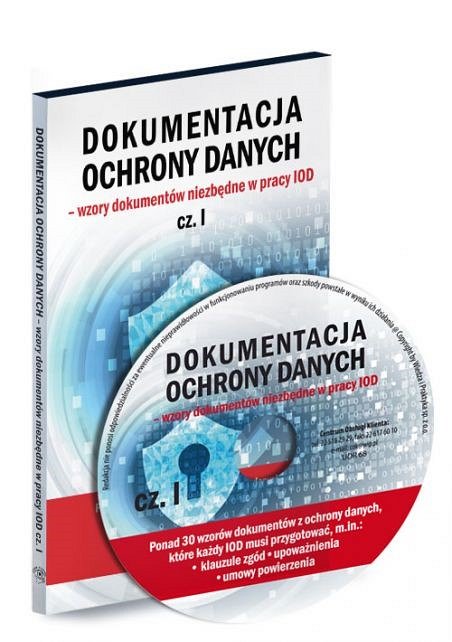 